RESUMESONIA RaboutAn organized professional with proven teaching, guidance, and counseling skills. Possess a strong track record of teaching effectively. Ability to be a team player and resolve problems and conflicts . Skilled at communicating complex information in a simple and entertaining manner. Looking to contribute my knowledge and skills in a school that offers a genuine opportunity for career progressioncontact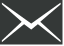            6282830617	soniar533@yahoo.co.in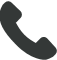 address(residence) 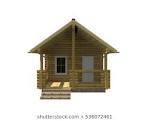 ‘Gourish’ ShangummughomTrivandrum-695007 Education:  MA  B.ed  in English Language and Literature.                      : Pre degree from Kerala University.                      : BA degree in English from Kerala University.                      : B.ed  in English from Kerala University.                    : MA  in English from Osmania University.   Skills        : Excellent rapport  with Children                        :Teaching through smart class                       :Ability to teach in higher classesExperience   :1986-1992….was teaching in a Private School.	  : 1992-2020 ….Teaching in Sainik school                       :altogether I have an experience of 33 years.Sainik school is a fully residential school wherein all the students, teachers and all the employees stay in the campus. I was a housemaster for 7 years. DOB : 19/12/1959RELIGION : HINDU CASTE      :  EZHAVA